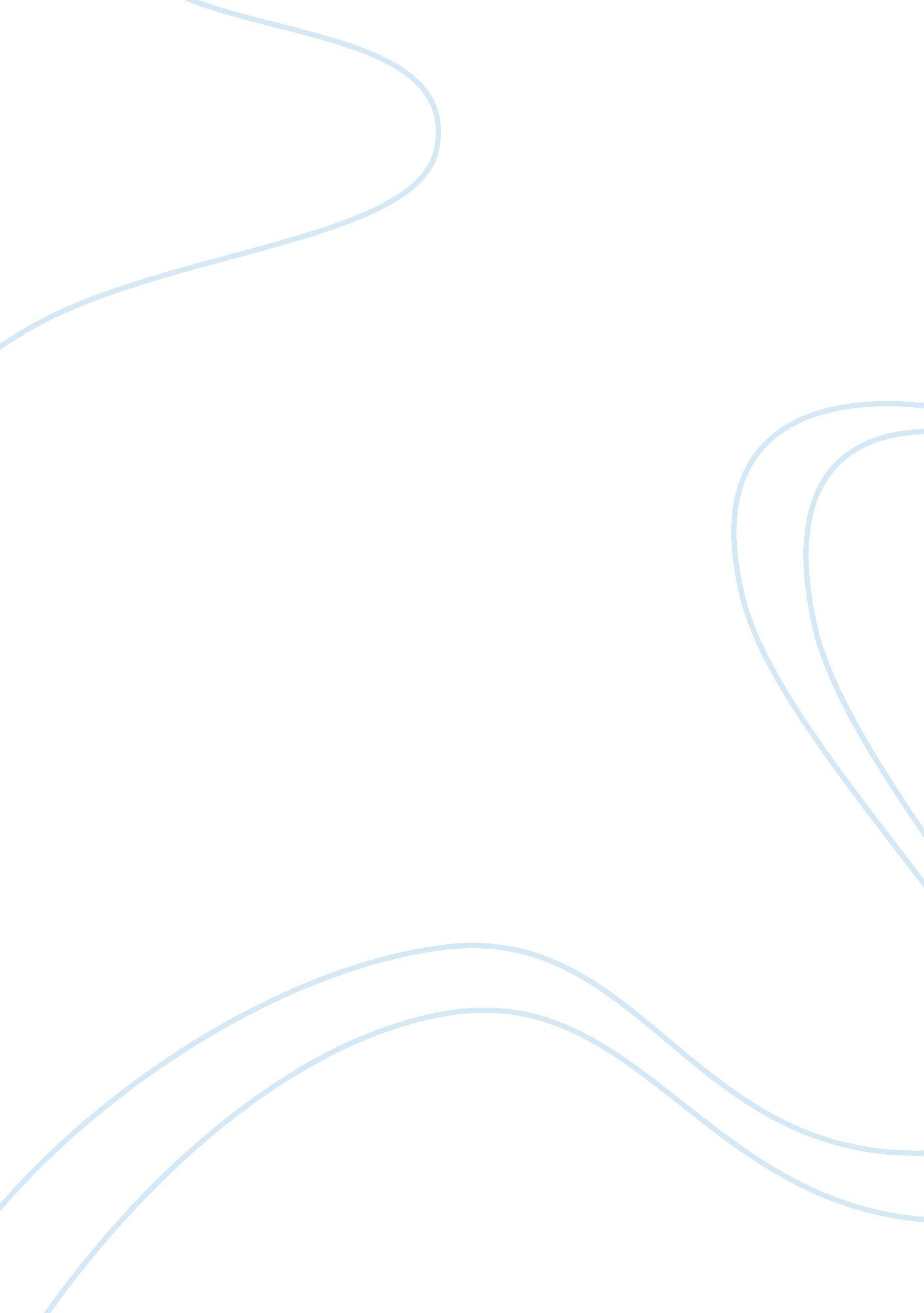 Career statement admission essayPsychology, Success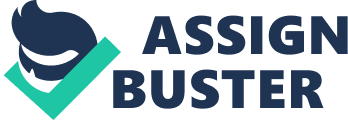 Career Statement I have worked for many years as a nurse. Nursing is a very demanding and challenging career. However, the rewards far outweigh the challenges. Aside from the monetary benefits that accrue from being a nurse, there is the satisfaction of improving people’s health and caring for people. I have made a difference in the lives of many people by helping them together with their families navigate through the most trying moments when they are most vulnerable. After several years of practising nursing, I decided to pursue a graduate course in family nursing. I believe a graduate course in nursing will enable me achieve my career goals and objectives. 
I intend to build on the prior knowledge I gained during my undergraduate studies. I believe with skilled clinical nurses, contemporary nursing theory and evidence, I will be able to expand my knowledge base in nursing and skill set in family nursing. I will be in a position enhance the nursing profession. My newly acquired knowledge and skills will go a long way in refining the quality and efficacy of health care delivery. I will be better equipped to provide a valuable contribution to the health of individuals, families and communities. 
I am aiming at advancing to senior leadership positions at a healthcare set up. I believe a graduate course in nursing will prepare me for a leadership position. A graduate course in nursing will not only instil in me leadership skills on planning, implementing, coordinating and evaluating health care systems but also prepare me for policy formulation in a diverse and multicultural society. All these skills are essential for any leader in a healthcare set up. 
Undertaking a graduate course in family nursing will be the first step in achieving my career goals and objectives. Your consideration will be much appreciated. I sincerely hope that my application to join your institution and pursue a graduate course in nursing will be accepted. 